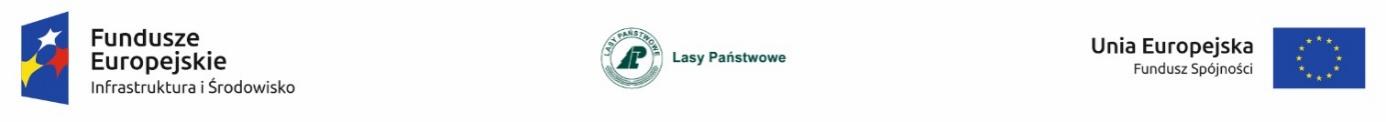 Załącznik nr 1 do SWZSA.270.12.2021___________________________________________________________________________________________________________________________
(nazwa i adres wykonawcy)________________________, dnia ____________ 2021 r.FORMULARZ OFERTYSkarb Państwa - Państwowe Gospodarstwo Leśne Lasy Państwowe Nadleśnictwo ObornikiDąbrówka Leśna, ul. Gajowa 1, 64-600 Oborniki Odpowiadając na ogłoszenie o zamówieniu prowadzonym w trybie przetargu nieograniczonego pn. „Pełnienie funkcji inspektora nadzoru inwestorskiego nad budową zbiornika retencyjnego z przelewem powierzchniowym oraz studni przelewowo-spustowej w rejonie oddziału 519 Nadleśnictwa Oborniki, gmina Oborniki, obręb ewidencyjny Kiszewo działka nr 10519” składam niniejszą ofertę:Za wykonanie przedmiotu zamówienia oferuję następujące wynagrodzenie brutto: ____________________ zł, słownie: ___________________________________,w tym:wynagrodzenie netto: _________________ złpodatek VAT: _______________________ zł Deklaruje termin płatności ___________dni od dnia otrzymania przez Zamawiającego prawidłowo wystawionej faktury VAT, z zastrzeżeniem, że minimalny termin płatności wynosi 21 dni, natomiast maksymalny termin płatności, który może zostać zaoferowany przez Wykonawcę wynosi 30 dni.Informuję, że wybór oferty nie będzie/będzie prowadzić* do powstania u Zamawiającego obowiązku podatkowego zgodnie z przepisami o podatku od towarów i usług.Nazwa (rodzaj) towaru lub usługi, których dostawa lub świadczenie będzie prowadzić do powstania u Zamawiającego obowiązku podatkowego zgodnie z przepisami o podatku od towarów i usług (VAT): ____________________________________________________________________________________________________________________________________________________________________________________________________________________________________________________________________________________________________________________________________________________________________________________________________________________Oświadczam, że zapoznałem się z SWZ, w tym także ze wzorem umowy, stanowiącym załącznik nr 7 do SWZ i uzyskałem wszelkie informacje niezbędne do przygotowania niniejszej oferty. W przypadku wyboru niniejszej oferty, zobowiązuję się do zawarcia umowy zgodnej z niniejszą ofertą, na warunkach określonych w SWZ oraz w miejscu i terminie wyznaczonym przez Zamawiającego, a przed zawarciem umowy – do wniesienia zabezpieczenia należytego wykonania umowy.Oświadczam, że uważam się za związanego niniejszą ofertą przez czas wskazany w SWZ.Następujące zakresy rzeczowe wchodzące w przedmiot zamówienia zamierzam zlecić następującym podwykonawcom: Nazwy (firmy) podwykonawców, na których zasoby powołuję się na zasadach określonych w art. 118 PZP, w celu wykazania spełniania warunków udziału w postępowaniu: _______________________________________________________________________________________________________________________________________________________________________________________________________________________________________________________________________________________________________________________________________________________________________________________________________________________________________Oświadczam (-my), że następujące zakresy prac stanowiące przedmiot zamówienia wykonają poszczególni Wykonawcy wspólnie ubiegający się o udzielenie zamówienia:Następujące informacje zawarte w ofercie stanowią tajemnicę przedsiębiorstwa: ______________________________________________________________________________________________________________________________________________________________________________________________________________________________________________________________________________________________________________________________________________________________________________________________________. Uzasadnienie zastrzeżenia powyższych informacji jako tajemnicy przedsiębiorstwa zostało załączone do oferty. Wszelką korespondencję w sprawie niniejszego postępowania należy kierować na adres e-mail: ________________________________________________.Oświadczam, że realizując zamówienie będę stosować przepisy rozporządzenia Parlamentu Europejskiego i Rady (UE) 2016/679 z dnia 27 kwietnia 2016 r. w sprawie ochrony osób fizycznych w związku z przetwarzaniem danych osobowych i w sprawie swobodnego przepływu takich danych oraz uchylenia dyrektywy 95/46/WE (ogólne rozporządzenie o ochronie danych, Dz. Urz. UE L 2016 r. nr. 119 s. 1 – „RODO”). Oświadczam, że wypełniłem obowiązki informacyjne przewidziane w art. 13 lub art. 14 RODO wobec osób fizycznych, od których dane osobowe bezpośrednio lub pośrednio pozyskałem w celu ubiegania się o udzielenie zamówienia publicznego w niniejszym postępowaniu.12.	Załącznikami do niniejszej oferty, stanowiącymi jej integralną część, są:____________________________________________________________________________________________________________________________________________________________________________________________________________________________________________
(podpis)*Niepotrzebne skreślićDokument musi być złożony pod rygorem nieważności	
w formie elektronicznej, o której mowa w art. 78(1) KC
(tj. podpisany kwalifikowanym podpisem elektronicznym)Podwykonawca (firma lub nazwa, adres)Zakres rzeczowy
Wykonawca wspólnie ubiegający się o udzielenie zamówienia (nazwa/firma, adres)Zakres prac, które zostaną wykonane przez danego wykonawcę wspólnie ubiegającego się o udzielenie zamówienia